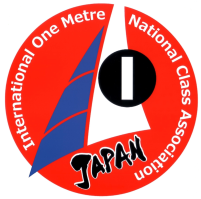 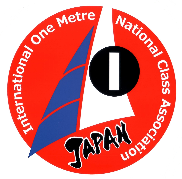  日本IOMクラス協会 第９回競技会マリンフェスタin竜洋 第２回遠鉄アシスト杯ＲＣヨット競技会レ　ー　ス　公　示　　◎場　　所　静岡県磐田市竜洋Ｂ＆Ｇ海洋センター　しおさい湖　　〒438-0233静岡県磐田市駒場6866-27◎期　　日　202１年２月20日（土曜日）～21日（日曜日）（21日は第２回遠鉄アシスト杯と同時開催）◎主　　催　日本ＩＯＭクラス協会（ＩＯＭ NCA Japan）◎適用規則　20２１～2４ セーリング競技規則及び付則Ｅ 帆走指示書 本公示書を適用◎参加資格　日本IOＭクラス協会会員で当該クラスの計測証明書を有する艇を使用する者◎参加費　８,000円（第２回遠鉄アシスト杯参加費1,000円　を含む）　　　　　　参加申し込み時5,000円前納、申し込み後のキャンセル時は返金しません◎日　　程　２月２0日(土)　 午前  9時００分　　 現地集合　受付 計測　計測証明書・PSN証明書確認　　　　　　　　　　　　　　　　午前１0時００分　 　開会式　競技開始 　　　　　　　　　　　　 　 　  午後１６時００分     初日競技終了　　　　　　　　２月21日(日)　 午前  ９時００分　　 現地集合　重量確認　２日目競技再開　　　　　　　　　　　　　　　　午後１５時００分　　 競技終了　表彰式◎参加申込　参加希望者は．申込金5,000円を添えて下記まで申し込み下さい本申込書で第２回遠鉄アシスト杯の申込みを兼ねます（遠鉄杯の申込書は提出不要）◎申込先　室川　広樹　ムロカワ　ヒロキ　murokawa813@katch.ne.jp   090-4084-6444　　　　　　　　　　振込口座　ゆうちょ銀行：記号　１２１７０　番号　３００８８６４１　ムロカワ　ヒロキ　　　　　　　　　　他行からは　店名　二一八　（ニイチハチ）　店番　２１８　普通預金　口座番号　３００８８６４◎申込期限　202１年２月13日（土曜日）必着のこと。準備の都合があります。ご協力下さい。◎参加登録　申込受け付け順にて登録する    登録者には受付受理通知をお送りします◎使用電波　２７ＭＨｚ　ナローバンド対応（認定機種）０１～１２バンドを用意の事　　　　　　４０ＭＨｚ　ナローバンド対応（認定機種）６１～７５バンドを用意の事　　　　　　　　２.４ＧＨｚ　　◎大会成立　大会参加数５艇以上、第１レース終了で成立とする◎レース委員長・プロテスト委員長・テクニカル委員長　　：  未定　当日発表     ◎表　　彰　第１位～第３位　◎宿　　泊　コロナウィルス感染対策として今回も各自宿泊先を手配下さい（費用は個人負担）◎その他  全員参加による懇親会は実施しません　　　　　　感染防止上、マスク着用、手指消毒の励行等 うつさない・うつらない行動を心がけてください参加はすべて自己責任でお願いしますキリトリ  参加申込金　5,000円を同封又は振込の上、参加を申し込みます。
私は「セーリング競技規則・付則Ｅ」および本大会を統制しているその他の全ての規則に準じることに同意します。署名：　                 　　　　　　　　　　　　　　　　　　　　　　 　　　　【参加申込書】       　　　　　　　　   202１年　　　月　　　日　　　　　　　　　　　　　　 　　　　【参加申込書】       　　　　　　　　   202１年　　　月　　　日　　　　　　　　　　　　　　 　　　　【参加申込書】       　　　　　　　　   202１年　　　月　　　日　IOM NCA Japan 御中　IOM NCA Japan 御中艇体番号　　  :艇種名　　　　:艇体番号　　  :艇種名　　　　:ﾌﾘｶﾅ　　艇体番号　　  :艇種名　　　　:艇体番号　　  :艇種名　　　　:氏 名　メールアドレス：セール番号　  :セール番号　  :住 所　　　　　　　　　　　使用セールメーカー:　 電 話（必須）　　　　　　　　 電 話（必須）　　　　　　　　　使用バンド　　　　　　２,４ＧＨｚ　　２７Ｍｈｚ　　４０Ｍｈｚ　　　使用バンド　　　　　　２,４ＧＨｚ　　２７Ｍｈｚ　　４０Ｍｈｚ　　　使用バンド　　　　　　２,４ＧＨｚ　　２７Ｍｈｚ　　４０Ｍｈｚ　　参加費残3,000円　　②　２/2１日昼弁当600円　・要・不要　２/2０日の受付時に御支払下さい。　　　　　　  参加費残3,000円　　②　２/2１日昼弁当600円　・要・不要　２/2０日の受付時に御支払下さい。　　　　　　  参加費残3,000円　　②　２/2１日昼弁当600円　・要・不要　２/2０日の受付時に御支払下さい。　　　　　　  